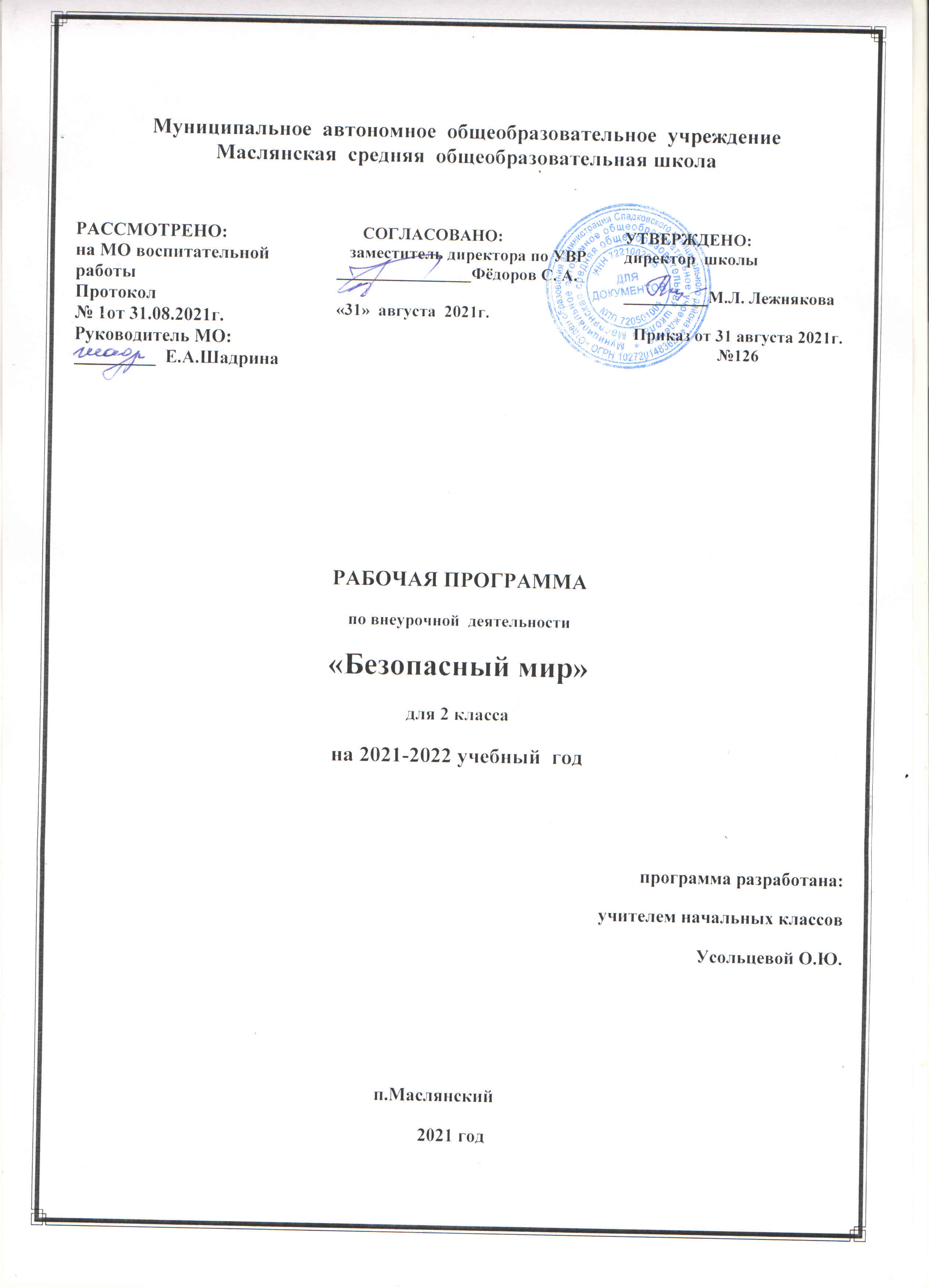 БЕЗОПАСНЫЙ МИРРаздел I. Планируемые результаты обученияПредметныеК концу 2 класса учащиеся должны знать:чем опасны водоемы зимой, какие меры предосторожности следует принять при движении по льду водоемов;правила поведения на пляже. Правила купания в оборудованных и необорудованных местах;правила безопасного поведения в лесу, в поле;возможные опасные ситуации при движении по открытой местности: ориентирование, правила поведения во время дождя, грозы, снегопада и др.;ядовитые растения, грибы, ягоды. Правила поведения при встрече с опасными животными и насекомыми;от чего зависит наше здоровье? Как живет наш организм? Наши органы: головной мозг, нервы, глаза, уши, зубы, мышцы, кости и суставы; сердце и кровеносные сосуды, желудок и кишечник. Что такое неинфекционные заболевания, их связь с образом жизни. Избыточный вес;травмы, порезы, ссадины и царапины. Отравления. Их причины и признаки;какими бывают чрезвычайные ситуации. Чрезвычайные ситуации природного происхождения. Наводнения, причины наводнений;как оповещают население о чрезвычайных ситуациях. Что необходимо сделать по сигналу «Внимание всем!».Практическая работа. К концу 2 класса учащиеся должны уметь:правильно перейти водоем по льду;правильно вести себя на пляже;плавать техникой плавания «кроль на груди»;ориентироваться в лесу. Уметь вести себя на реке зимой;уметь правильно вести себя при встрече с опасными животными и насекомыми, суметь защититься от них;уметь распознать отравление и оказать первую помощь при отравлении грибами;оказать первую помощь при царапине, ссадине, порезе, при небольшом ожоге или обморожении;уметь действовать по сигналу «Внимание всем!».Личностные учебные умения и действия: формируется умение оценивать жизненные ситуации с точки зрения безопасности; самостоятельно формулировать самые простые, общие для всех людей правила здорового образа жизни, безопасного поведения.Метапредметные:Регулятивные универсальные учебные действия: учащиеся с помощью учителя определяют цели своей деятельности, последовательность работы по плану; отличают верно выполненное задание от выполненного неверно.Познавательные универсальные учебные действия: учащиеся учатся с помощью учителя выдвигать предположения о факторах безопасной жизнедеятельности и осуществлять их проверку; ориентироваться в своей системе знаний о составляющих безопасной жизнедеятельности (отличать новое от уже известного); пользоваться доступными источниками информации; выстраивать в устной форме речевое высказывание о своих знаниях, умениях, направленных на безопасную жизнедеятельность.Коммуникативные универсальные учебные действия: учащиеся с помощью учителя учатся выражать свои мысли, объяснять свою позицию по вопросам безопасной жизнедеятельности (ОБЖ).Раздел II. Содержание учебного предмета (34 часа)I. Зашита человека в чрезвычайных ситуациях1.1.Чрезвычайные ситуацииКакими бывают чрезвычайные ситуации. Чрезвычайные ситуации природного происхождения. Наводнения, причины наводнений. Мероприятия по защите от наводнений.1.2.Основные мероприятия гражданской обороны по защите населенияОповещение населения о чрезвычайных ситуациях.Сигнал «Внимание всем!». Что необходимо сделать по сигналу «Внимание всем!».Основы медицинских знаний и оказание первой медицинской помощиБолезни, их причины, связь с образом жизниОт чего зависит наше здоровье? Как живет наш организм, из чего состоит тело человека?Наши органы: головной мозг, нервы, глаза, уши, зубы, мышцы, кости и суставы; сердце и кровеносные сосуды, желудок и кишечник. Органы дыхания.Болезни и их возможные причины. Пути передачи инфекционных заболеваний.Заноза, кровотечение, укус, ушиб.2.2.Первая медицинская помощь при отравлении пищевыми продуктамиОтравления. Причины отравлений. Признаки отравлений. Первая помощь при отравлении грибами.Опасные ситуации, возникающие в повседневной жизни, правила поведения учащихся        3.1. Безопасное поведение на водеЧем опасны водоемы зимой. Меры предосторожности при движении по льду водоемов.Правила купания в оборудованных и необорудованных местах. Правила поведения на пляже.Уроки плавания:     -подготовительные упражнения для освоения с водой;-техника спортивного плавания «кроль на груди».3.2. Безопасное поведение на природе. Нарушение экологического равновесия в местах проживания, правила поведенияЧистый воздух, его значение для здоровья человека, причины загрязнения.Правила безопасного поведения в лесу, в поле, у водоема. Как ориентироваться в лесу. Как вести себя на реке зимой.Опасные ситуации в природе: дождь, гроза, снегопад и др. Ориентирование. Правила поведения.Ядовитые растения, грибы, ягоды, меры безопасности.Опасные животные и насекомые. Правила поведения при встрече 1 с опасными животными и насекомыми, меры защиты от них.Безопасное поведение на дорогахДвижение пешеходов по дорогам. Элементы дорог.Правила перехода дорог. Перекрестки. Сигналы светофора и регулировщика.Правила перехода дорог при высадке из транспортного средства. Обязанности пассажира. Безопасная поза при аварийной ситуации в транспорте.Безопасное поведение на улицах и дорогах. Где можно и где нельзя играть.Раздел III. Тематическое планированиеПриложениеКалендарно – тематическое планирование№ п/пНазвание темыКоличество часов,отводимых на освоение темы1Защита человека в чрезвычайных ситуациях52Основы медицинских знаний и оказание первой медицинской помощи83Опасные ситуации, возникающие в повседневной жизни, правила поведения учащихся21Итого:Итого:34№п/пДатаТемаФормапроведенияЗащита человека в чрезвычайных ситуациях – 5 ч.1.Чрезвычайные ситуации. Общие понятия.Физические упражнения для утренней гигиенической гимнастики.Беседа2.Какими бывают чрезвычайные ситуации.Физические упражнения для физкультминуток.Презентация3-4.Чрезвычайные ситуации природного происхождения.Физические упражнения для физкультминуток. Выставка рисунков, просмотр видеофильмов5.Оповещение населения о чрезвычайных ситуациях.Физические упражнения для расслабления мышц.Видеоролик, практикумОсновы медицинских знаний и оказание первой медицинской помощи -  8 ч.6.От чего зависит наше здоровье.Физические упражнения для профилактики нарушений осанки.Презентация7.Как живёт наш организм, из чего состоит тело человека.Физические упражнения для профилактики нарушений осанки.Практикум8-9.Наши органы (мозг, нервы, уши, зубы, сердце и т.д.)Физические упражнения для профилактики плоскостопия.Практикум, беседа10-11.Болезни и их возможные причины.Физические упражнения для профилактики нарушений зрения.Беседа12.Первая помощь при кровотечениях, царапинах, занозах, ушибах. Основные виды травм у детей.Физические упражнения для профилактики нарушений зрения.Практикум, беседа13.Первая медицинская помощь при отравлении пищевыми продуктами.Комплексы упражнений для развития основных двигательных качеств.Беседа, презентацияОпасные ситуации, возникающие вповседневной жизни, правила поведенияучащихся -  21 ч.14.Безопасное поведение дома.Комплексы упражнений для развития основных двигательных качеств.Практикум15.Безопасное поведение на водоёмах в разное время года. Беговые упражнения.Беседа16.Безопасное поведение на природе. Строевые приёмы и упражнения.Презентация17.Чистый воздух, его значение для здоровья человека, причины загрязнения. Подвижные игры на свежем воздухе.Экскурсия18.Правила безопасного поведения в лесу, в поле. Ориентирование. Подвижные игры на свежем воздухе.Практикум с компасами19-20.Опасные ситуации в природе. Дождь, гроза, снегопад и др. Погодные условия. ОРУ со скакалкой.Инсценировка21-22.Ядовитые растения, грибы, ягоды, меры безопасности. Подвижные игры с элементами волейбола.Практикум23.Опасные животные, насекомые. Подвижные игры с элементами футбола.Презентация24.Безопасное поведение на дорогах. Элементы дорог.Подвижные игры на свежем воздухе. Практикум25.Правила перехода дорог. Повороты направо, налево, кругом.Экскурсия26.Движение пешеходов. Подвижные игры.Презентация27-28.Дорожные знаки.Метание мяча разными способами.Викторина, экскурсия29.Сигналы светофора и регулировщика. Упражнения для развития гибкости.Игра30.Обязанности пассажиров. Подвижные игры с обручем.Инсценировка31.Безопасное поведение на улицах и дорогах. Где можно и где нельзя играть. Подвижные игры с мячом.Выставка рисунков32.Экскурсия по улицам посёлка.Экскурсия33.Ориентировка на местности. Подвижные игры с мячом.Практикум34.Итоговое занятие. Весёлая эстафета.Смотр знаний